Pressemeldung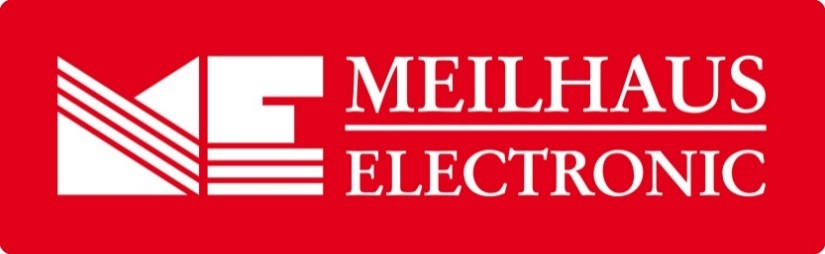 Datum:	November 2018Text/Bilder online:	https://www.meilhaus.de/infos/news/presse/2018-q4
PR23-2018-Rigol-MSO-5000.docx
PR23-2018-Rigol-MSO-5000-1.jpg
PR23-2018-Rigol-MSO-5000-2.jpgThema/Subject:	Rigol MSO5000-Serie bei Meilhaus Electronic GmbH.Sperrfrist:	-Rigol erweitert seine MSO-FamilieDie neu hinzugekommene MSO5000-Serie ist hochintegrativ und flexibelAlling, November 2018 – Die neuesten MSOs aus dem Hause Rigol sind leistungsstarke Universal-Oszilloskope, die mit der hausintern entwickelten UltraVision-II Oszilloskop-Architektur und dem dazugehörigen Hightech-Chipset „Phoenix“ arbeiten. Die UltraVision-Technologie beschreibt eine Kombination aus tiefem Speicher, hoher Waveform-Capture-Rate, Echtzeit-Waveform-Record und -Replay sowie einem Display mit Multilevel-Helligkeitsabstufungen. Der Phoenix-Chipsatz besteht aus drei ASICs, dem analogen Front-End-Chip Beta Phoenicis (ermöglicht eine Front-End-Bandbreite von bis zu 4 GHz), dem Signal-Processing-Chip Ankaa (unterstützt die Datenerfassung mit 10 GSa/s) und dem Probe-Amplifier-Chip Gamma Phoenicis (unterstützt Differentialtastköpfe bis zu 6 GHz). Die hochintegrativen MSOs der 5000-Serie vereinen jeweils sieben unabhängige Geräte in einem und sind zugleich: Digital-Oszilloskop, 16-Kanal Logik-Analyzer, Spektrum-Analyzer, Arbiträr-Generator, Digital-Voltmeter, Frequenz-Zähler und Protokoll-Analyzer. Die Mixed-Signal Digital-Speicher-Oszilloskope der Serie 5000 haben zwei analoge Kanäle (erweiterbar auf vier) und optional 16 zusätzliche Logik-/Digital-Kanäle, die die Analyse gemischt analoger/digitaler Schaltungen ermöglichen. Die Bandbreite der Geräte liegt zwischen 70 und 350 MHz, die maximale Sample-Rate bei 8 GS/s. Die UltraVision-Technologie imponiert mit einem tiefen Speicher von 100 Mpts (optional bis 200 Mpts), einer hohen Waveform-Capture-Rate bis 450.000 Wfms/s, Echtzeit-Waveform-Record und Replay bis 450.000 Frames und nicht zuletzt einem Display mit Multi-Level Helligkeitsabstufung (256 Stufen) sowie Multi-Touch-Screen. Daneben stehen vielfältige Trigger- und Bus-Decoding-Funktionen zur Verfügung (optional, RS232/UART, I²C, SPI, CAN, LIN, FlexRay, I²S, MILSTD-1553). Als hochintegrative Geräte, die jeweils sieben unabhängige Instrumente in einem vereinen, erfüllen die MSOs der 5000-Serie die unterschiedlichsten Bedürfnisse eines breiten Spektrums an Benutzergruppen. Die komfortabel zu bedienenden Geräte der Serie 5000 haben eine Vielzahl an Schnittstellen (USB HOST&DEVICE, LAN(LXI), HDMI, TRIG OUT, USB-GPIB), sie lassen sich per Webbedienung fernsteuern und sie sind – falls gewünscht – online upgradebar. Im Lieferumfang enthalten sind ein MSO 5xxx, ein Netzkabel, ein USB-Kabel CB-USBA-USBB-FF-150, 2 oder 4 passive Tastköpfe (350 MHz) PVP2350, ein Quick-Guide (Hardcopy). Nicht im Lieferumfang: 16 digitale Probes (PLA2216), erhältlich als optionales Zubehör.Erhältlich sind die Rigol MSOs der 5000-Serie im Webshop unter www.meilhaus.de. Über Meilhaus Electronic:Die Meilhaus Electronic GmbH mit Sitz in Alling bei München gehört zu den führenden europäischen Entwicklern, Herstellern und Vertriebs-Unternehmen auf dem Gebiet der PC-Mess- und Schnittstellen-Technik. Seit 1977 bietet die Meilhaus Electronic GmbH Know-how, innovative Entwicklungen und individuelle, kundenspezifische, EMV-gerechte Lösungen für die professionelle Messtechnik. Das Produktspektrum umfasst Messinstrumente, Datenlogger, Schnittstellen, Kabeltester, Software sowie PC-Karten und Komponenten für PCI-Express, PCI, Compact-PCI/PXI, USB und Ethernet.Im März 2017 feierte Meilhaus Electronic das 40-jährige Firmenjubiläum.Alles rund um die PC-Messtechnik: Messwerterfassung, Steuerung und Datenübertragung in Labor und Industrie. Mit der MEcademy bietet Meilhaus Electronic zudem Trainings und Schulungen für Software, Kabeltester und Messgeräte an.Erfahren Sie mehr unter www.meilhaus.de und www.MEcademy.de.Presse-KontaktMarcella Dallmayer
m.dallmayer@meilhaus.deErnst Bratz
e.bratz@meilhaus.de
Tel. (0 81 41) 52 71-171Wir freuen uns über eine Veröffentlichung (Print/Online/Newsletter) und stehen Ihnen für weitere Beiträge und Rückfragen gerne zur Verfügung.Die aktuelle Pressemitteilung inklusive hochauflösendem Bildmaterial finden Sie zum Download unter 
www.meilhaus.de/infos/news/presseMeilhaus Electronic GmbHMEsstechnik fängt mit ME an.www.meilhaus.comAm Sonnenlicht 282239 Alling bei MünchenTel.:	(0 81 41) 52 71 - 0Fax:	(0 81 41) 52 71 - 129sales@meilhaus.de